La conexión Leonística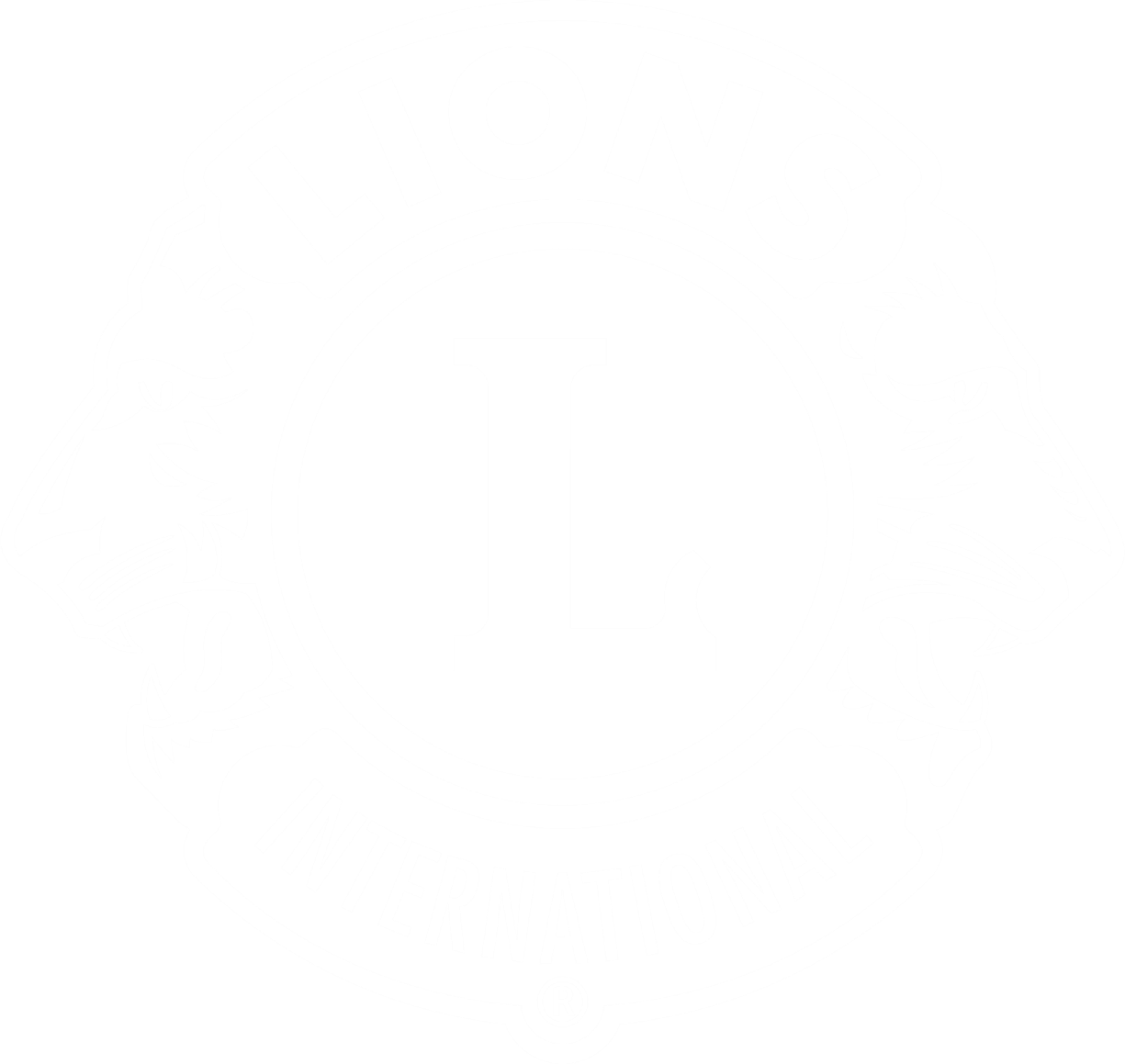 Noticias para los Leones _______ del Distrito ___ Zona ___Éxito de los Leones La mejor manera de empezar un boletín informativo es compartiendo una historia de éxito. ¿Quién ha realizado un proyecto de servicio destacado? ¿Quién ha estado reclutando socios nuevos o promoviendo el compañerismo en su club? ¿Quién ha ofrecido o asistido a una buena capacitación de liderato? ¿Quién tiene muchos seguidores en las redes sociales? Una historia sobre cualquiera de estos temas puede atraer lectores e inspirar a los Leones. Si planea publicar su boletín de forma regular, considere alternar las historias principales entre servicio, aumento de socios, liderato y mercadotecnia. También es recomendable tener un tema en mente al pedir historias. Una solicitud específica, por lo general, genera más respuestas que una genérica. 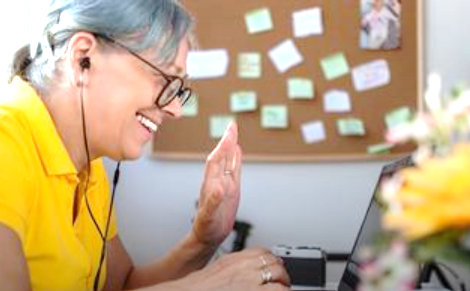 Cuando se puede, es buena idea incluir una foto del León o del club en acción. Hay consejos para capturar y editar fotos en las Directrices de marca, que pueden descargarse de la página web de Marca y mercadotecnia, junto con logotipos y fotos.  Las citas dan personalidad a la historia. Las preguntas como, "¿por qué es esto importante para usted?", "¿qué ha aprendido sobre sí mismo?" o bien, “¿qué le gustaría que todos supieran?” pueden generar citas importantes que conectarán con los Leones. Si desea obtener más información sobre cómo contar historias de los Leones de manera efectiva, hay una grabación del webinar El arte de contar historias en el sitio web de la Asociación.Logros de los clubesLa siguiente es una muestra de lo que nuestros clubes han estado haciendo recientemente. ¡Felicitaciones a todos los Leones y Leos por la gran labor que están realizando! Anote a continuación los logros de los clubes de su zona. El club de Leones de ________ –  escriba aquí una descripción breve de los logros del clubEl club de Leones de ________ –  escriba aquí una descripción breve de los logros del clubEl club de Leones de ________ –  escriba aquí una descripción breve de los logros del clubPróximos eventos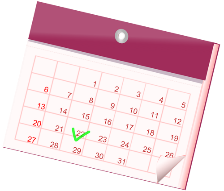 Nuestros clubes son más prósperos cuando aprendemos unos de otros y nos apoyamos. Usted puede contribuir promoviendo, participando y celebrando con compañeros Leones y Leos. Anote a continuación los próximos eventos de los clubes de su zona. El club de Leones de ________ –  escriba aquí una descripción breve del evento del clubInternacional – Para obtener más información sobre la Convención Internacional de Clubes de Leones anual, visite el sitio web de la convención https://lcicon.lionsclubs.org/   Notas de la zonaEn lo que va del año, los clubes de nuestra zona han dado de alta a  ____ socios y han dado de baja a ____. Escriba aquí las notas relacionadas con su zona. Una nota adicional sobre esta plantilla de boletín informativo: Puede elegir un diseño de 2 columnas, guardarlo como PDF, copiarlo en un correo electrónico o en un sistema de correo electrónico. Usted elige lo que mejor se adapta a sus necesidades y a la zona.¿Tiene noticias o preguntas?Reemplace la foto y la información de contacto siguiente con la información de su jefe de zona¿Tiene algún anuncio sobre las actividades de su club que desea compartir? ¿Tiene preguntas sobre procesos o recursos? ¿Desea compartir su experiencia como León? ¡Nos interesa su opinión!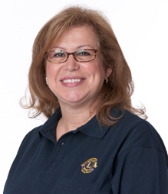 Llame, envíe un mensaje de texto al jefe de zona _____ al __________ o envíe un correo electrónico a __________. Donde hay necesidad, hay un León. Las personas más felices son aquellas que más hacen por los demás”.
 – Booker T. Washington